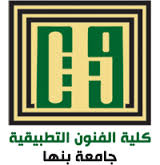 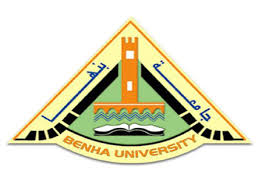     كلية . الفنون التطبيقية ..                                                         الفرقة :...الاولى ....  قسم.........تكنولوجيا الملابس والموضة .......                                                       امتحان نهاية الفصل الدراسى.. الثانى                                                 أسم  الطالب  :   .....................          تاريخ الامتحان.................................                                                  زمن الامتحان :   ساعتان                                                                                                      درجة الامتحان :..... ستون درجة.....                                                                                                      عدد أوراق الامتحان ..خمس ورقات ..مجموع الدرجات  : ---------------------------------------------------------------------توقيع القائم بتدريس المقرر :توقيع المصحح الثانى :توقيع المصحح الثالث :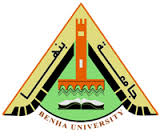 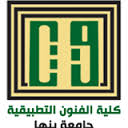 كلية الفنون التطبيقية                                                                                المادة : حاسب الىقسم تكنولوجيا الملابس والموضة                                                                     الزمن   :  ساعتان      درجة الامتحان : (60)درجة    الاختبار النهائى للفصل الدراسي الاول - العام الجامعي 2016/2017السؤال الاول: اكمل  العبارات التالية ( 40     درجة)لعمل تراجع اكثر من خطوة فى التصميم في برنامج ادوبى اليسترتور  نضغط من لوحة المفاتيح   ctrl    z اما في برنامج ادوبى فوتوشوب نضغط        ctrl    alt     z   2  -   تسمى برامج الصور النقطية - وتتعرف على الشكل على انه   raster   مجموعة   من النقاط     pixels  3- تسمى برامج الصور المتجهة --  vectorوتتعرف على الشكل على انه-   المعادلات -4-  من اشهر البرامج المتخصصة فى اعداد  الباترونات    Gerber Acuumark--و---- Lectra Modaris-5- من اشهر البرامج  العامة المستخدمة فى تمثيل الازياء ثلاثية الابعاد 3D studio max--و Bozier6- النافذة  --- INFO----نتعرف من خلالها على معلومات عن درجة الالوان والاحداثيات التى يقف عليها ---المؤشر ------- وهى مقسمة الى ---- اربع -------اجزاء 7- من اشهر البرامج المتخصصة في تمثيل الأزياء ثلاثية الابعاد - Virtual Fashion و-------  - Marvelous ---8- من البرامج العامة المستخدمة في تصميم الأزياء والرسم التقنى للملابس -- illustrator-  Adobe-----و—Corel draw--------                                                  باقى الأسئلة         9- من البرامج العامة المستخدمة في رسم الباترون هندسيا برنامج ----- --- Auto CAD-----10-   لتماثل الجانبين تماما في الرسم المسطح نختار أداة  --Reflect Tool ---ويتم وضع نقطة التمركز عند خط المنتصف مع الضغط علي Alt .11- الامر   --Place ---  يقوم باستيراد نسخة من الملفات أو الصور وإدراجها على مساحة العمل .12- الامر    -- cut--- يقوم هذا الأمر بقص وإزالة الجزء المحدد من الصورة مع حفظه فى الذاكرة.13- لامر     -- Copy -  يقوم بنسخ الجزء المحدد دون إزالته  ومع حفظه فى الذاكرة.14- الامر  --- past يلصق هذا الأمر ما تم حفظه في الذاكرة في وسط منطقة العمل.15- الامر  --- Paste in Front -- يلصق هذا الأمر ما تم حفظه في الذاكرة أمام الشكل النشط الموجودة فى منطقة العمل  ماهو اختصاره من لوحة المفاتيح؟ .16- الامر  -- - Paste in Back -- يلصق هذا الأمر ما تم حفظه في الذاكرة خلف الشكل النشط الموجودة فى منطقة العمل  ماهو اختصاره من لوحة المفاتيح؟ 17- الامر .. . Rasterize...يقوم بتحويل الصور من نوع (Vector) إلى نوع(Bitmap) لتتمكن من تنفيذ الفلاتر الموجودة في البرنامج عليها18- الامر ..... group.... لتجميع العناصر معاً بينما الامر ..... ungroup........لتفكيك أجزاء العناصر التي تم تجميعه .19- تحتوى قائمة ال swatches   على .. الألوان ... و .. الزخارف...... و .. التدرجات اللونية  ......20- أداة تسمى -- belnd-      ووظفيتها ---  دمج شكلين اوخطين 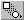 21- الامر.....open ... وهو الأمر الخاص بفتح الملفات الرسومية الموجودة على الحاسب الالى وسبق حفظها أو الCD او في ذاكرة الحاسب .22- أداة   وه Live paint Selection ى لتحديد اللون لتغييرة .23- أداة ..... Live paint bucket .....وهى اداة للتلوين .24- قائمة  Align  تمكننا هذه القائمة من عمل محازاة للعناصر وتوزيع متساوى المسافات للعناصر  المحددة من خلال خيارته المتعددة.25 - قائمة  -- Transform --- تمكننا هذه القائمة من تحريك وتغيير مقاس ودوران وتغيير زوايا العنصر المحدد.26-قائمة   ---Strokes --تتيح لنا النافذة تغيير سمك الخط  وشكل نهاياته وزواياها كذلك يمكننا جعل الخط متقطع كما يمكن عمل اسهم واختيار شكل السهم .27- قائمة -- - Color -- تمكننا  هذه القائمة من التحكم فى درجة اللون بمجرد الاشارة اليها فى شريط الالوان السفلى او باستخدام المثلثات المنزلقة او بالنسب المئوية للالوان الأساسية، كما يمكننا تغيير النظام اللونى من خلال قائمة خيارات النافذة.                                                         باقى الأسئلة السؤال الثانى   : قارن بين  (    10 درجات): الصور النقطية والصور المتجهة من حيث اهم البرامج ، طبيعة البرنامج استخدمات اهم برنامج يمثل كل نوع ومميزات كل منهما.السؤال الثالث :   اذكر أهمية كلا من (10 درجات ) نافذة Navigator   في برنامج ادوبى فوتوشوب .يمكن تغيير مساحة التصميم على الشاشة باستخدامها , ويوجد مستطيل أحمر يحدد المساحة المعروضة على الشاشة وبتحريكة يتم تغيير المساحة المعروضة , ومن خلال السهم الصغير أسفل النافذة يتم تصغير وتكبير المساحة المعروضة , وهذا لايؤثر على حجم الملف ولكن يوضح نسبة المساحة المعروضة فقط .نافذة info  في برنامج ادوبى فوتوشوب. نتعرف على معلومات عن درجة الألوان والإحداثيات التي يقف عليها المؤشر في كل لحظة وهى مقسمة إلى أربع أجزاء أولهم مسئول عن تركيب هذة النقطة من الألوان RGB والثانى عن تركيب نفس النقطة من الألوان CMYK والثالث يوضح مكان هذة النقطة بالنسبة للملف والرابع غير نشط وينشط عندما نحدد select فيحدد مقاس الطول والعرض للتحديد . نافذة  color   برنامج ادوبى فوتوشوب . هى التى يمكننا من خلالها تحديد مربع Foreground color و Background color وهى تحتوى على ثلاث خانات يمثل كل منها لونا من الألوان الأساسية فى نظام  RGBويمكن تحريك المؤشر لتغيير درجة اللون وإذا ضغطنا على السهم الصغير بأعلى تظهر مجموعة من النظم اللونية الأخرى مثل CMYK فتظهرأربع خانات توضح تركيبات الألوان للنظام وهكذا.نافذة style ببرنامج ادوبى فوتوشوب . والذي يمكننا من خلاله أعطاء الرسم الموجود مجموعه من التأثيرات المختلفة مثل الظلال والإضاءة وغيرها , وبعضها جاهز وله نماذج مختلفه ومن الممكن أيضا تغيير درجات الظل والنور .مع التمنيات بالتوفيق د/ منى نصرالسؤال الدرجة الأول التانى الثالث الرابع الخامسالسادسالمجموعوجه المقارنةالصور النقطيةالصور المتجههتسمىRaster- Bitmap  vectorsتعرف برامجها بأسم  برامج معالجة الصور  برامج رسوميةتتعرف على الشكل على انه:مجموعة من النقاط تعرف pixels  تتعرف على الشكل على انه خطوط ومنحنيات تحكمها معادلات رياضيةامثلة   Photoshop  AdobePaint  Adobe IllustratorCorelDrawطبيعة البرنامج  الصور النقطيه (Bitmap) : وهي تتكون من مجموعه متجاوره من النقاط pixels – والبكسل هو اصغر نقطة يمكن عرضها على الشاشة -  تكون فيما بينها شبكة مترابطة ويكون لكل بكسل لون معين .ولأن الصور النقطية تتكون من بكسلات متجاورة فهذا يجعل من الصعب تكبيرها أو تصغيرها دون أن تتأثر دقتها ، فمثلا عند تصغير الصورة سيتم حذف عدد من البكسلات المكونه لها و على العكس عند تكبير الصورة سيتم زياده عدد البكسلات في الصورة ويعتمد لون كل بكسل من البكسلات المضافة على لون البكسلات المحيطه به لصور المتجهه وتتكون من اشكال الهندسية مكونة من مستقيمات أو منحنيات ، وكل منها يتكون من مجموعة من النقط لها معادلة ، و هذه المعادلات هي التي تمكن الحاسب من رسم تلك الأشكال، و هذا يعني أنه مهما كانت المساحة، فإن للشكل نفس الجودة، لأنه يحتفظ بمعادلته وهنا الشكل يكون عبارة عن اجزاء تجمع حيث يتعامل البرنامج مع هذه الاجزاء باعتبارها خط تحديد و لون ملئمميزاته    يمكن إستخدام برامج الرستر مثل برنامج الفوتوشوب عند الرغبة فى تلوين تصميم أو إجراء بعض التعديلات او تكرار اشكال أو إضافة ملامس إذ يتيح لنا البرنامج مجموعة من التأثيرات المختلفة والمرشحات التى تضيف إلى التصميمات لمسات أكثر إبداعا كما يمكن عمل توظيف او مجموعات لونية للتصميم, على أن يراعى أن تكون درجة وضوح التصميم resolution مناسبة ولا نلجأ لتكبير التصميم بعد الانتهاء منه حتى لا تقل درجة الوضوح   امكانية الرسم ونقل رسمة بدقة شديدة بادخالها البرنامج كما يمكن تكبير اوتصغير الصور المتجهة لاي درجة دون أن تتأثر جودة الصورة كذلك فهي  لا تتطلب مساحة كبيرة عند تخزينها .ويمكن تحويل الصور المتجهة الى صور نقطية والعكس للاستفادة من امكانات البرامج المختلفة